Notes de cours en histoireLe monde après la Seconde guerre mondialeComplète les notes de cours suivantes en utilisant les informations contenues dans la présentation Prezi intitulée : Le monde après la Seconde guerre mondiale.Lien pour la présentation : https://prezi.com/ieysdkwvnfpc/?utm_campaign=share&utm_medium=copy&rc=ex0shareL'Allemagne, une deuxième défaite :Les villes allemandes sont en ruines. Le pays est séparé en quatre sections qui sont dirigées par un autre pays. Les 4 pays sont : États-Unis, URSS, France et Grande-Bretagne. L'Allemagne de l'Ouest reçoit de l'aide et connait une croissance économique. L'Allemagne de l'Est est négligée et s'appauvrit. Il y a un mouvement de déménagement vers l'Ouest.L'Europe de l'Ouest :Les pays de l'Europe de l'Ouest ont subit beaucoup de dégâts lors de la guerre. Pour aider à la reconstruction et éviter que ces pays ne soient envahies par les idées communistes, les États-Unis vont créer : Banque internationale pour la reconstruction et le développement et le Plan Marshall.  Le président américain de l'époque, Harry Truman, va même tenter d'aider les pays sous-développés pour empêcher la propagation du communisme.L'Europe de l'Est :Les pays de l'Europe de l'Est sont occupés par l'URSS. Tous les gouvernements de ces pays deviennent communistes. Ils deviennent ainsi des pays satellites de la Russie. Pour éviter des mouvements de fuite hors du bloc soviétique, l'URSS va construire une très longue clôture de métal nommée Rideau de fer.La décolonisation :Les pays colonisateurs sont très affaiblis suite à la Deuxième guerre mondiale. Ils ne s'occupent plus de leurs colonies. Un grand mouvement d'indépendance démarre. Plusieurs colonies deviennent des pays à part entière sans qu'aucun conflit armé n'ait lieu.L'indépendance de l'Inde :Pour obtenir leur indépendance de la Grande-Bretagne, le peuple indien débute une politique de non-violence et de désobéissance civile. Cette politique est menée par Mahatma Gandhi. Le plan fonctionne et l'Inde devient un pays indépendant le 26 janvier 1950.Le bloc communiste :La polarisation signifie choisir entre 2 camps. Les deux camps sont représentés par : 	- URSS (communisme)						- États-Unis (capitalisme)Pour démontrer leur force et tenter de rallier des pays de leur côté, ces deux camps vont utiliser la puissance nucléaire.Le bloc occidental (capitaliste) :Le gouvernement américain a très peur de l'avancée du communisme dans le monde. Pour contrer cette avancée, les Américains vont aider et supporter des régimes fascistes à travers le monde. Aux États-Unis, les gens deviennent paranoïaques car ils ont peur que leurs voisins soient communistes ou espions soviétiques.Date importante : Quel événement historique s'est passé le 31 mars 1949?Indice : Il s'est produit au Canada.	Terre Neuve devient une province canadienneRéponse de la date historique précédente - 17 mars 1955 : Manifestation au Forum de MontréalSuggestion de film : Pour cette leçon d'histoire, je vous recommande de visionner le film Indiana Jones 4 : Le royaume du crâne de cristal (version originale : Indiana Jones and the Kingdom of the Crystal Skull). Ce qui nous intéresse dans ce film au niveau historique est le début du film où l'on voit la paranoïa des autorités américaines vis-à-vis les espions communistes et les tests nucléaires effectués afin de démontrer la puissance nucléaire du pays. Le reste du film est amusant donc profitez-en pour le regarder au complet. Bon visionnement! 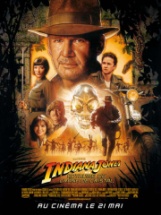 